SMLOUVA O KONTROLNÍ A ODBORNÉ (AUTORIZOVANÉ) ČINNOSTI I. Smluvní strany                                       auzavírají v souladu s příslušnými ustanoveními Občanského zákoníku tuto smlouvu o kontrolní a odborné činnosti popřípadě autorizované činnosti podle zvláštního zákona.II.Předmět smlouvyPředmětem smlouvy je závazek poradce provádět kontrolní činnost v dohodnutých objektech a na dohodnutých zařízeních objednatele nebo jím zřizovaných právnických osob s cílem zajistit jejich správný provoz s ohledem na ochranu životního prostředí a jeho složek a dále výkon činností autorizované nebo jinak oprávněné osoby podle zvláštních předpisů, k nimž je poradce oprávněn.Zejména se jedná o:Závazek odborně způsobilé osoby (poradce) zajistit pro osobu nakládající s nebezpečnými chemickými látkami a směsmi (objednatele) činnosti souvisící s tímto nakládáním, zejména ve smyslu § 44a) zákona č. 258/00 Sb., o ochraně veřejného zdraví ve znění pozdějších změn a dále aby zařízení používaná k výkonu předmětných činnosti splňovala požadavky bezpečnosti a spolehlivosti a byla označena v souladu s obecně platnými právními předpisy  (poradce bude podávat v pravidelných intervalech zprávy objednateli o stavu a potřebných nápravných opatřeních, přitom výkon těchto navržených opatření má za povinnost objednatel). Dále se poradce zavazuje poskytovat dozorovým a kontrolním orgánům informace o výkonu předmětné činnosti, a to vždy pouze se souhlasem objednatele a provádět příslušná školení pracovníků určených objednatelem ke správnému nakládání s nebezpečnými chemickými látkami a směsmi, minimálně jednou ročně. Závazek poradce pro objednatele provádět povinnou kontrolní činnost ve smyslu § 39 odst. 4 zákona č. 254/2001 Sb., o vodách tak, aby byla tato povinnost dle zákona naplněna a provádět poradenskou a konzultační činnost pro aplikaci výše uvedeného zákona na činnosti objednatele. Součástí tohoto závazku je vybudování povinného odpovídajícího kontrolního systému ve smyslu ustanovení §39 odst. 4 písm. d) zákona č. 254/2001 Sb. po stránce organizační a administrativní. Závazek poradce pro objednatele provádět poradenskou a konzultační činnost pro aplikaci zákona č. 185/2001 Sb., odpadech v aktuálním znění včetně povinností vyplývajících po stránce administrativní a legislativní z případného Plánu odpadového hospodářství, zákona
č. 76/2002 Sb., o integrované prevenci včetně povinností vyplývajících po stránce administrativní a legislativní z případného integrovaného povolení, zákona č. 201/2012 Sb. o ochraně ovzduší v aktuálním znění vztahující se na činnosti objednatele, včetně všech příslušných cyklických hlášení o nakládání s odpady, provozu zdrojů znečištění ovzduší apod. v souladu s příslušnými požadavky na podávání těchto hlášení (ISPOP, IRZ apod.).Podávání všech cyklických hlášení bude poradcem prováděno dle této smlouvy, a to v zákonných termínech nebo podle dohody.Předmětem smlouvy je též závazek poradce vyvíjet soustavnou poradenskou činnost směřující k úplnému a správnému ošetření ekologických záležitostí objednatele a správnému provádění činností 
s možným vlivem na životní prostředí. K tomuto bude poradce též zpracovávat potřebné materiály (zejména zprávy apod.), k jejichž zhotovení je oprávněn dle zvláštních předpisů. Zpracování jiných než uvedených materiálů může být specifikováno v případném dodatku k této smlouvě, který se podepsáním oběma stranami stane její nedílnou součástí, nebo dohodnuto, popřípadě objednáno zvláštní objednávkou mimo rámec činností dle článku II. této smlouvy. Při činnostech mimo rámec ujednání dle bodů 1. až 3. článku II. smlouvy bude dohodnut termín a místo plnění a dále cena plnění. Dále se poradce zavazuje, že na základě zvláštního zmocnění bude vést jednání s příslušnými orgány státní správy pro zajištění příslušných vyjádření, souhlasů apod. nutných pro správné legislativní ošetření ekologických záležitostí objednatele. Pokud budou tyto činnosti souviset přímo s ujednáními dle bodů 1. až 3. článku II. smlouvy, je cena za jejich uskutečnění součástí cen dle článku V. smlouvy. Činnosti můžou být pro poradce vykonávány třetí osobou s příslušnými oprávněními. Tato osoba se dále musí řídit příslušnými ustanoveními smlouvy.Kontrolní činnost (interní audity) na základě výše uvedených ustanovení smlouvy bude provádět poradce dle interního plánu objednatele, minimálně však 2 x ročně.Objednatel se zavazuje zaplatit za provedenou poradenskou činnost včetně materiálů vypracovaných poradcem v rámci této činnosti cenu dle článku V. této smlouvy a dále poskytnout poradci veškeré informace a materiály potřebné pro jeho činnost. Závady v činnosti poradce vzniklé předáním nesprávných nebo neúplných podkladů objednatelem jdou k tíži objednatele.Okamžikem předání zprávy o stavu a nápravných opatřeních nutných k uvedení zařízení, objektů nebo činností do správného stavu poradcem objednateli, přejímá na sebe objednatel odpovědnost za splnění těchto nápravných opatření a uvedení předmětných zařízení, objektů a činností do správného a bezpečného stavu podle této zprávy nebo jiných ve zprávě uvedených zvláštních předpisů.III.Rozsah plněníPři plnění dle této smlouvy bude poradce provádět pravidelné kontroly stavu předmětných zařízení a objektů dle této smlouvy ve vztahu ochraně životního prostředí a nakládání s chemickými látkami a směsmi, správného legislativního ošetření těchto činností, a to podle dohody nebo podle zákonných termínů a v zákonném rozsahu, popřípadě podle vnitřních předpisů objednatele minimálně však 2 x za rok. O výsledku kontroly sepíše poradce zprávu s nálezem z kontroly a návrhem nápravných opatření. Zprávu předá kontaktní osobě objednatele. Za zařízení a objekty dle této smlouvy se považují objekty objednatele v Hradci KrálovéPři plnění dle této smlouvy bude poradce poskytovat objednateli konzultační pomoc, přitom za správnost a odbornost ručí. Cena za konzultační činnost je součástí ceny dle kapitoly č. V.K těmto účelům bude poradce provádět místní šetření, odběry vzorků atd. dle potřeby.Při plnění dle této smlouvy bude dále poradce zpracovávat pro objednatele potřebné materiály, vést jednání a poskytovat poradenskou pomoc apod., přitom za správnost a odbornost ručí. Konkrétní náležitosti a rozsah činností poradce mohou být upraveny dodatkem smlouvy, který se podpisem oběma stranami stane její nedílnou součástí. Pokud nejsou náležitosti upraveny dodatkem ke smlouvě, musí být dohodnuty.Místem plnění dle této smlouvy jsou objekty a prostory objednatele a jím zřízených právnických osob dle výše uvedeného.IV.Termín plněníTermíny plnění mohou být součástí dodatku u jednotlivých činností nebo budou dohodnuty. Pokud jsou součástí zákonných opatření, budou tato splňovat.Kontrolní činnost dle výše uvedeného bude provedena v intervalu minimálně 2 x za rok. V.Cena plněníPři činnostech na základě dodatku k této smlouvě nebo dohody bude cena za tuto konkrétní činnost stanovena tímto dodatkem nebo dohodou. Taktéž můžou být dohodnuty zálohové platby vztažené na konkrétní činnost.Předáním výsledku činnosti nebo průběžnou činností dle dodatku smlouvy nebo dohody vzniká poradci nárok na zaplacení faktury (nebo doúčtování v případě zálohové platby) za provedení činnosti dle čl. II. do celkové výše. Jiný způsob platby může být stanoven písemným dodatkem k této smlouvě nebo dohodou.Další náklady vzniklé eventuálně v průběhu běžících řízení po doúčtování celkové ceny a souvisící s těmito řízeními jdou k tíži poradce.Ceny činností v rozsahu dle případného dodatku smlouvy budou stanoveny jako maximální. Cena může být snížena ve vztahu ke skutečně provedeným pracím. Ceny činností dle článku II. smlouvy jsou stanoveny na 3 000,- Kč za měsíc.K ceně bude připočteno DPH ve výši dané příslušnými právními předpisy.Objednatel se zavazuje proplatit konečnou fakturu do 15 dnů od jejího obdržení. V případě nedodržení termínu splatnosti faktury dle čl. V této smlouvy zaplatí objednatel poradci úroky z prodlení ve výši 0,05% z dlužné částky za každý den prodlení.V případě návštěv, jednání, místních šetření apod. nad rámec dohodnutých kontrolních šetření bude k ceně dle výše uvedeného připočteno cestovné v ceně 10 Kč na km jízdy prokazatelně uskutečněné v rámci plnění dle této smlouvy.VI.Ostatní ujednáníPoradce ručí za odbornost a správnost předávaných materiálů a informací a za případné škody vzniklé objednateli jeho nesprávnou činností. Pro tento případ je poradce pojištěn zvláštním pojištěním.V případě nedodržení termínů dle čl. IV. této smlouvy zaplatí poradce objednateli úroky z prodlení ve výši 0,05% z maximální ceny díla za každý den prodlení.Smluvní strany se dohodly, že veškeré informace, materiály, zprávy a jiné dokumenty předané v rámci vzájemné spolupráce neposkytnou třetí osobě a jsou považovány za obchodní tajemství dle zvláštních předpisů, pokud se strany nedohodnou jinak. Smlouva se uzavírá na dobu neurčitou s tříměsíční výpovědní lhůtou. Smlouvu lze vypovědět při hrubém porušení povinností některé ze smluvních stran nebo po dohodě. Výpovědí nejsou dotčeny závazky stran vůči sobě, které vznikly při plnění dle této smlouvy.Pokud není stanoveno jinak, v ostatním se řídí práva a povinnosti smluvních stran ustanoveními Občanského zákoníku.V případě, že nastoupí vyšší moc, nenesou strany odpovědnost za částečné nebo úplné neplnění závazků vyplývajících ze smlouvy. Za vyšší moc se pokládá neodstranitelná událost mimořádné povahy a rozsahu, proti níž nelze včas učinit potřebná opatření. Za vyšší moc se též pokládá rozhodnutí státních orgánů, které má následky pro smluvní vztah. Pokud nastane vyšší moc, jsou strany povinny provádět neodkladně taková opatření, aby byly omezeny, popřípadě vyloučeny škody způsobené neplněním závazku a provést vzájemné majetkové vypořádání.Změny této smlouvy je možné provádět jen písemnou formou.Přílohou smlouvy je zmocnění pro poradce opravňující k činnostem dle článku II. smlouvy.Smluvní strany jsou povinny se navzájem neprodleně informovat o skutečnostech, které by mohly zapříčinit nutnost změny smluvního vztahu, např. identifikační údaje, oprávnění, změny činností objednatele apod.Platnost smlouvy se stanovuje od 1. 9. 2018.Tato smlouva je vyhotovena ve dvou exemplářích s platností originálu. Z toho jeden exemplář obdrží poradce a jeden exemplář objednatel.Ve Hradci Králové dne 1. 9. 2018           ...........................................................                         ...........................................................                               objednatel                                                                        poradce1.Univerzita Hradec Králové, Rokitanského 62/26, Hradec KrálovéIČ:62690094DIČ:   CZ62690094Bankovní spojení:   Česká spořitelna a.s., Hradec Královéč. ú.:xxxodpovědný zástupce:Ing. Aleš Klicnar, kvestortel.:xxxjakoobjednatel2. Ing. Radek Píša, s.r.o.Konečná 2770, Zelené Předměstí, 530 02 PardubiceIČ:288 56 139DIČ:   CZ288 56 139Bankovní spojení:   KB Pardubiceč.ú.:xxxtel.:xxxjakoporadce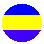 